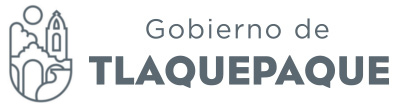 MINUTA DE LA SESIÓN DE LA INSTALACIÓN DE LA COMISION EDILICIA DEDERECHOS HUMANOS, CELEBADA EL DIA 14 DE OCTUBRE DE 2015.Siendo las 13 horas con 19 minutos del día 14 de octubre del 2015 (dos Mil quince) en sala de regidores ubicada en el 1ercer piso, calle Independencia no. 10 diez, de la cabecera municipal de san pedro Tlaquepaque, Jalisco se celebró la sesión de instalación de la Comisión edilicia de derechos humanos reunión previamente citada Por el regidor Alfredo fierros González en su calidad de Presidente de la comisión edilicia de derechos humanos Desarrollándose el siguiente. Orden del día I.- asistencia y verificación del quorum. II.- aprobación del orden del día. III.- declaratoria de instalación de la comisión edilicia. DeReglamentos. IV.- clausura. I.- asistencia y verificación del quorum. En este punto, se hace constar la asistencia de los siguientes regidores.:. En representación del secretario general. El Lic. Fernando rivera. Por la comisión edilicia de derechos humanos:  Presidente: profr. Alfredo fierros González Vocal: Lic. Marcela Guadalupe Sánchez Aceves Vocal: Lic. Daniela Elizabeth chaves estrada Vocal: Iván Omar González Solís Así mismo se da cuenta de la presencia de los regidores profe. Alfredo fierrosGonzález, Lic. Daniela Elizabeth Chávez Estrada, Lic. Marcela Guadalupe Sánchez Aceves, Mtro. Iván Omar González Solís yRepresentante del secretario general Lic. Fernando rivera a quien se les agradece Su presencia. De conformidad a lo establecido en los art. 27 y 28 fracción I de_ la ley del Gobierno y deAdministración pública municipal del estado de Jalisco y los artículos 11, 12, 13, 14 delReglamento interno del h. Ayuntamiento de tlaquepaque.se declara que existe Quorum legal. II.- aprobación del orden del día. En el desahogo del segundo punto del orden del día, se sometió a aprobación el Orden del día de la reunión de la comisión edilicia de derechos humanos, por lo que en Uso de la voz el regidor Alfredo fierros González pregunta si es de aprobarse el orden del día en votación económica. Se aprueba por unanimidad de votos 111.- instalación de la comisión edilicia de derechos humanos. IV.- clausura. Siendo las 13:19 horas del día catorce de octubre de 2015 dos mil Quince, una vez agotado el orden del día se declara formalmente Clausurada y se levanta la presente minuta de la reunión de la Comisión edilicia de derechos humanos, firmando de conformidad Los integrantes de las mismas presentes.